Мы, команда гимназии №10, учащиеся 3 класса, продолжаем  участие в проекте «Я поведу тебя в музей». Команда первых классов школы №53  побывали у нас вместе со своими родителями и рассказали, что в их школе есть уникальный музей. Настоятельно рекомендовали его посетить. И вот, воспользовавшись приглашением, мы  проложили следующий маршрут в Музей школы №53: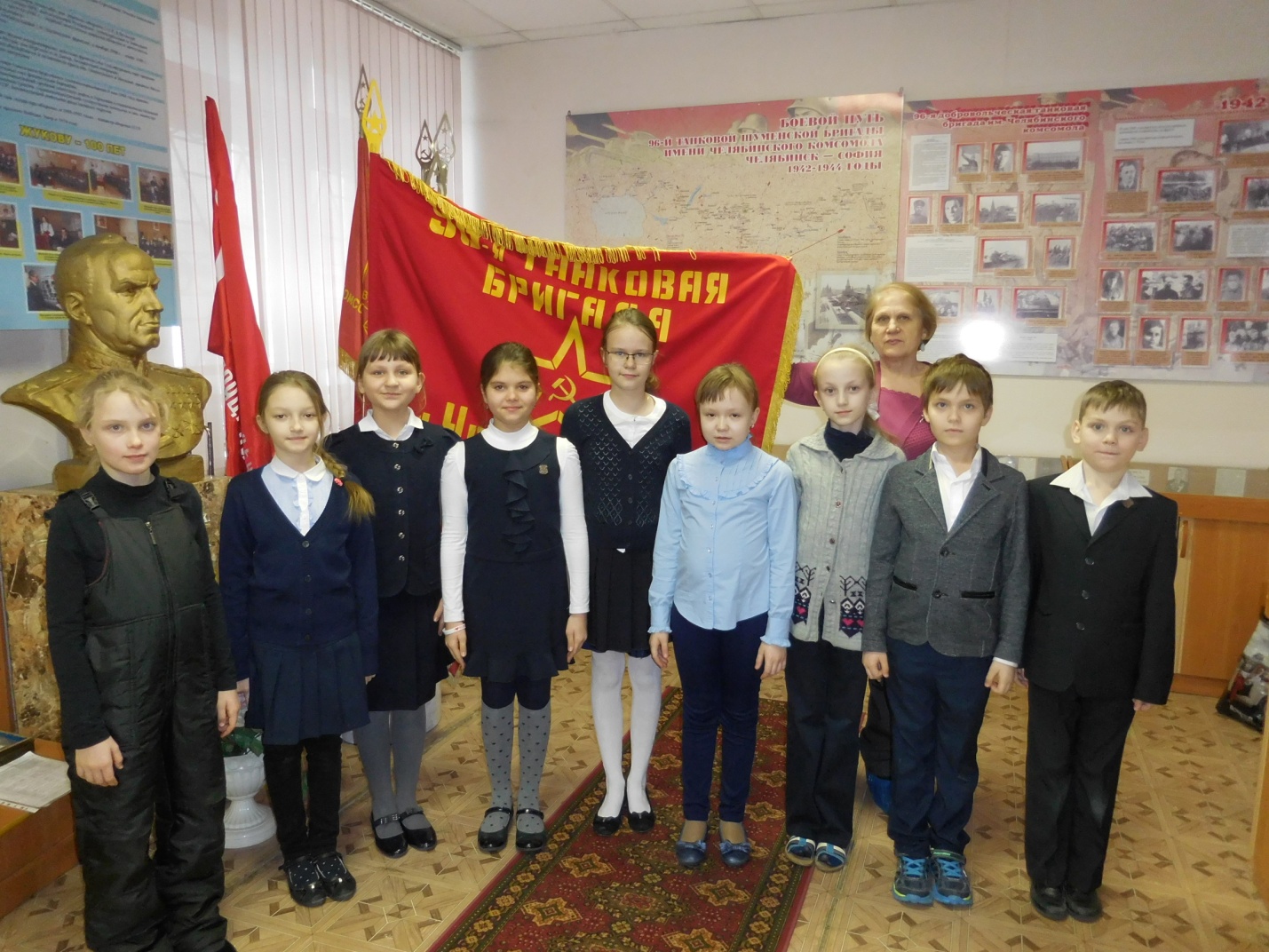 Бережно сохраняет традиции и увлекательно рассказывает об экспонатах музея  руководитель Музея боевой славы 96-й Шуменской танковой бригады им. Челябинского комсомола Ковшов Игорь Валентинович: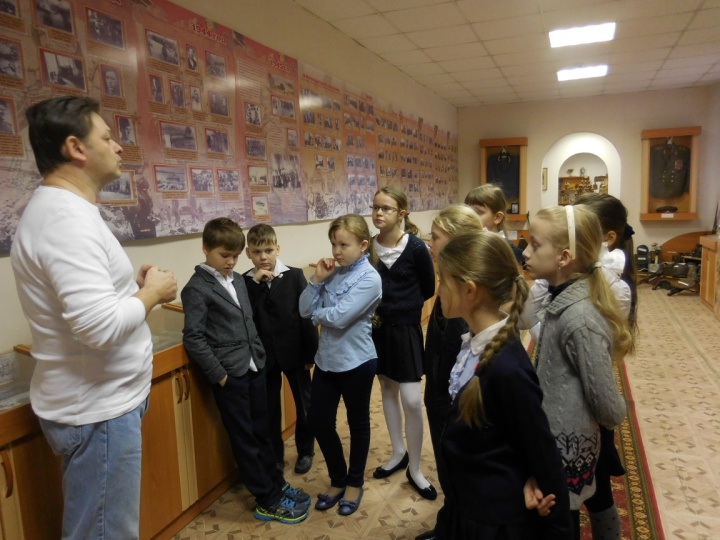 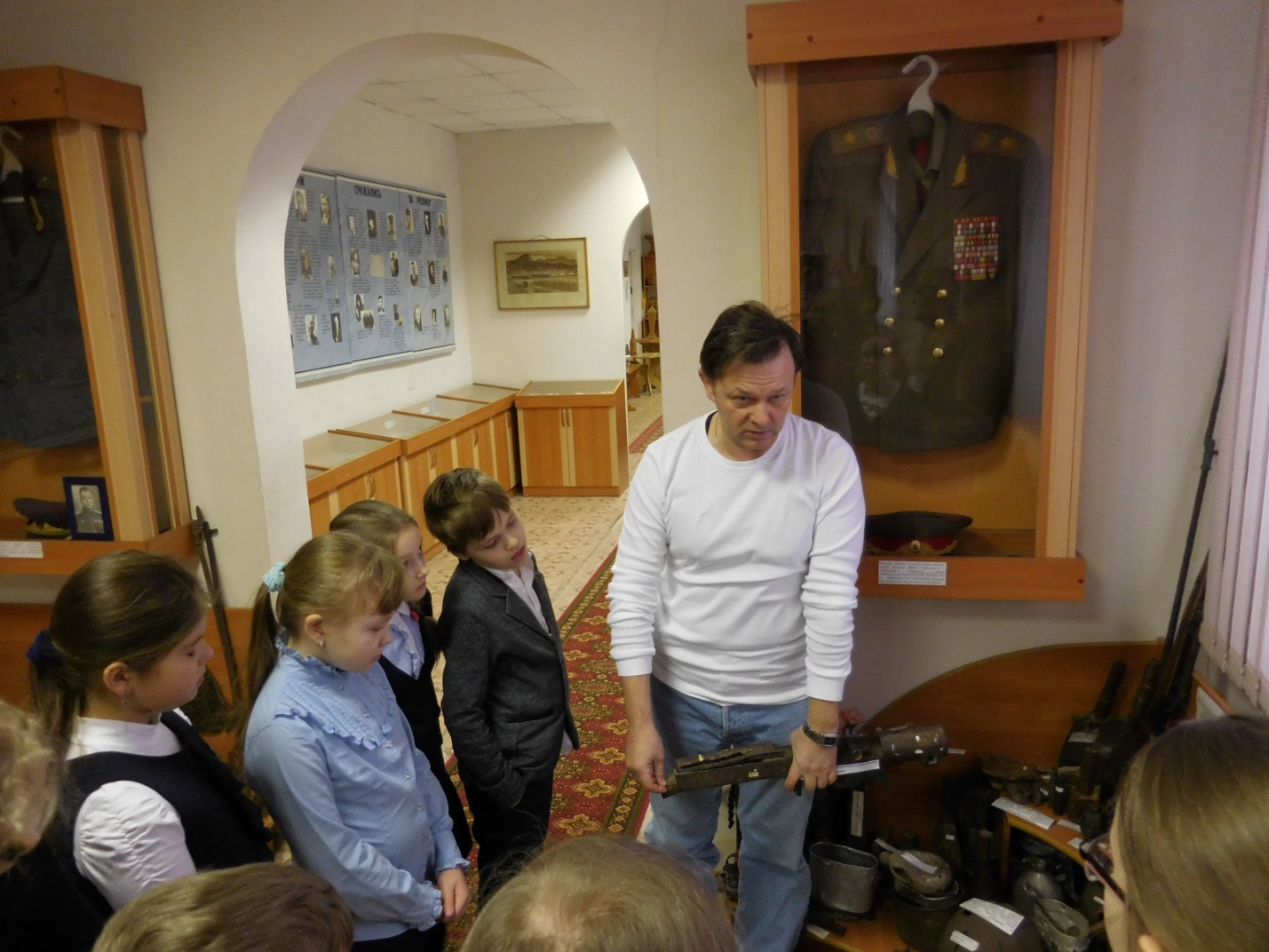 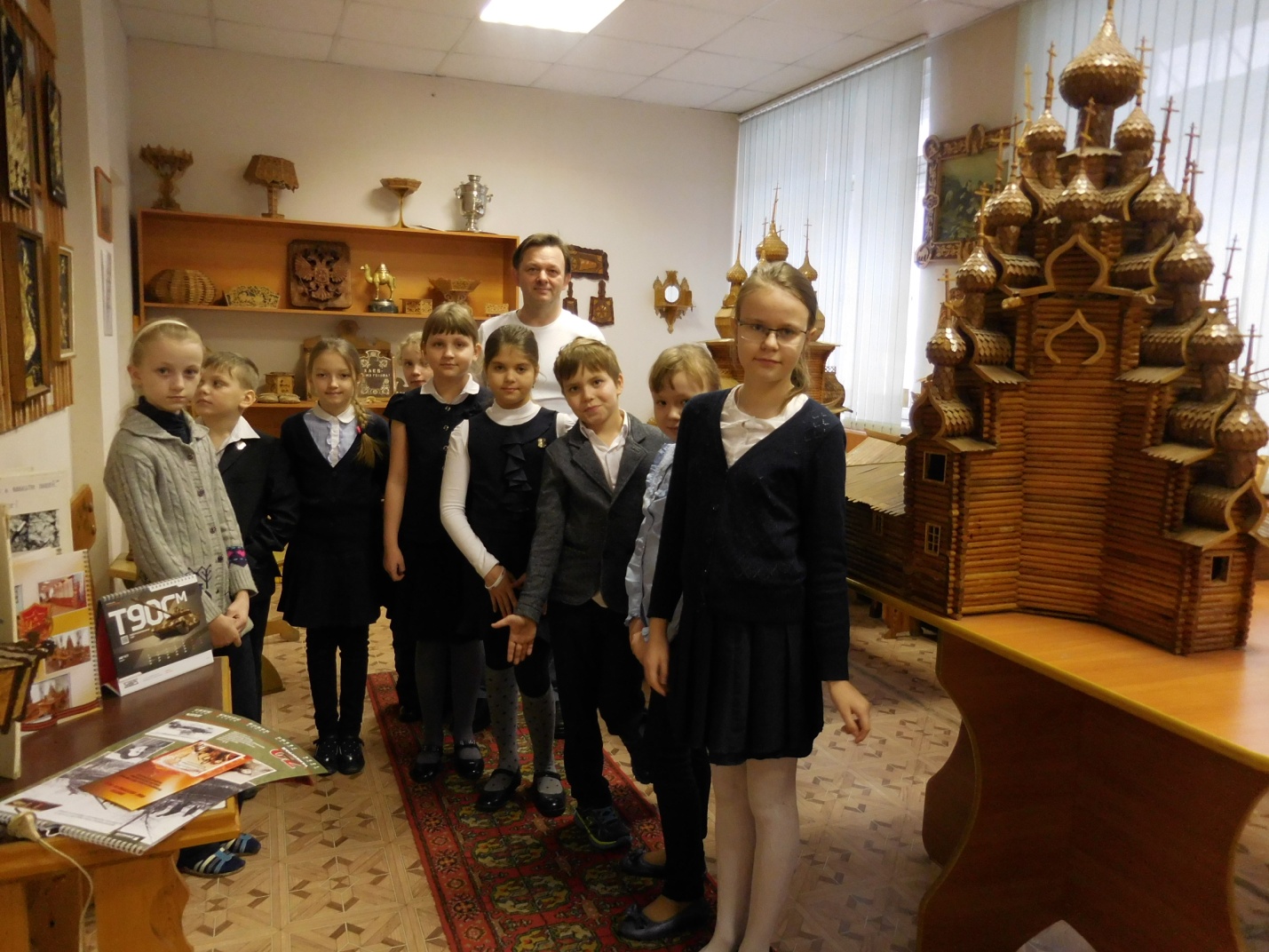 Ещё мы посетили Музей Истории школы №36 «На стыке эпох». Руководитель -   Давиденко Нина Ивановна: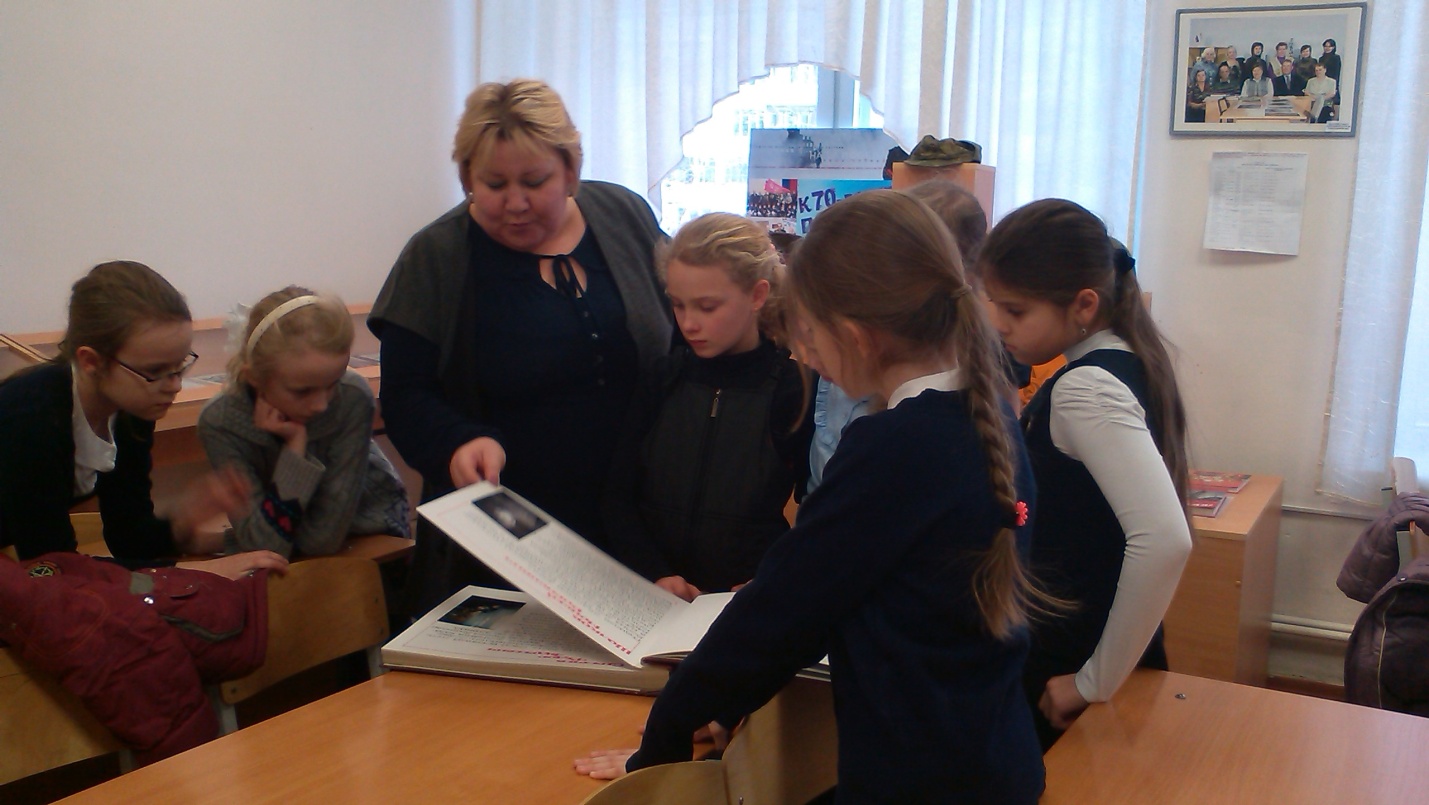 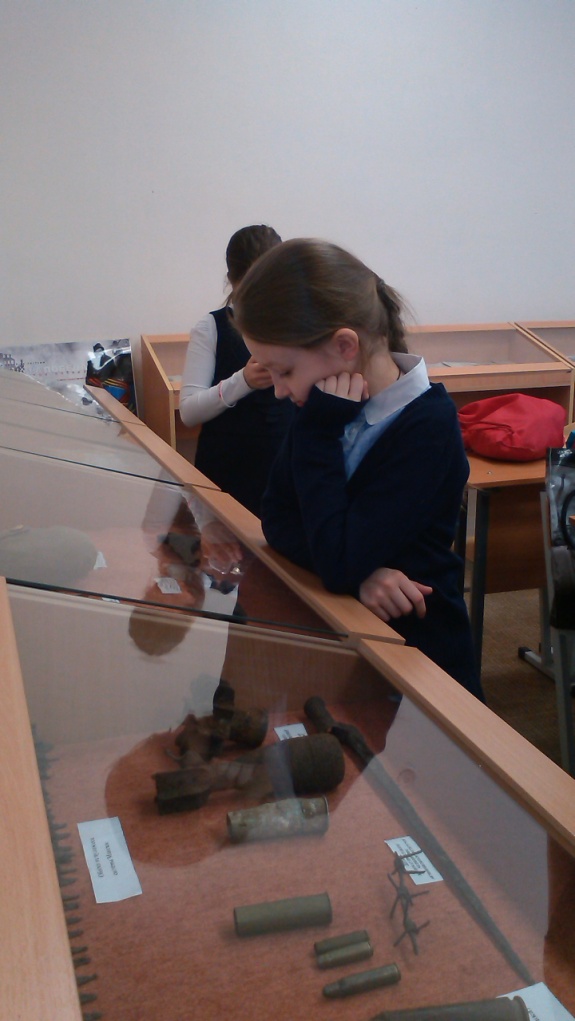 Интересно получать задания и совсем не просто их выполнять. 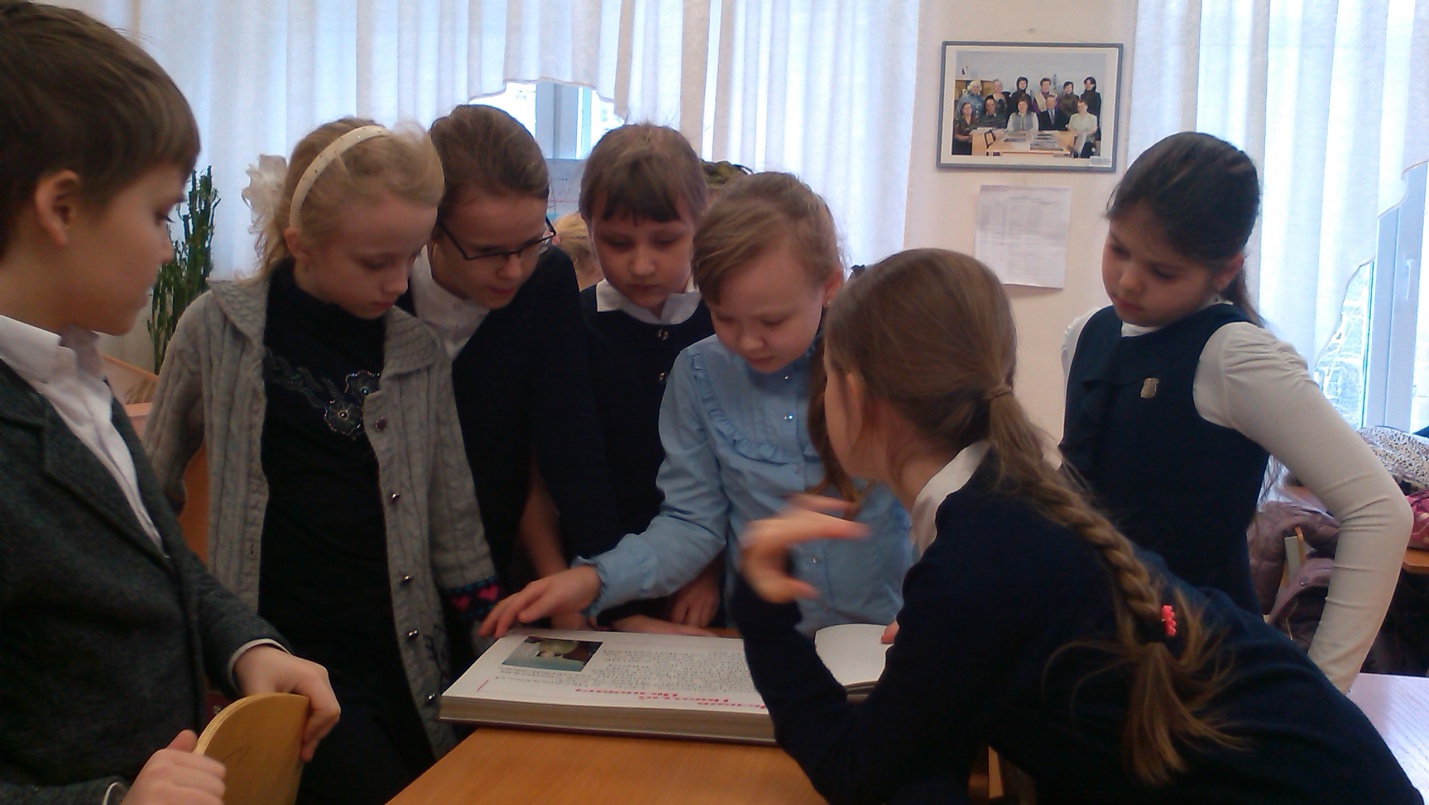 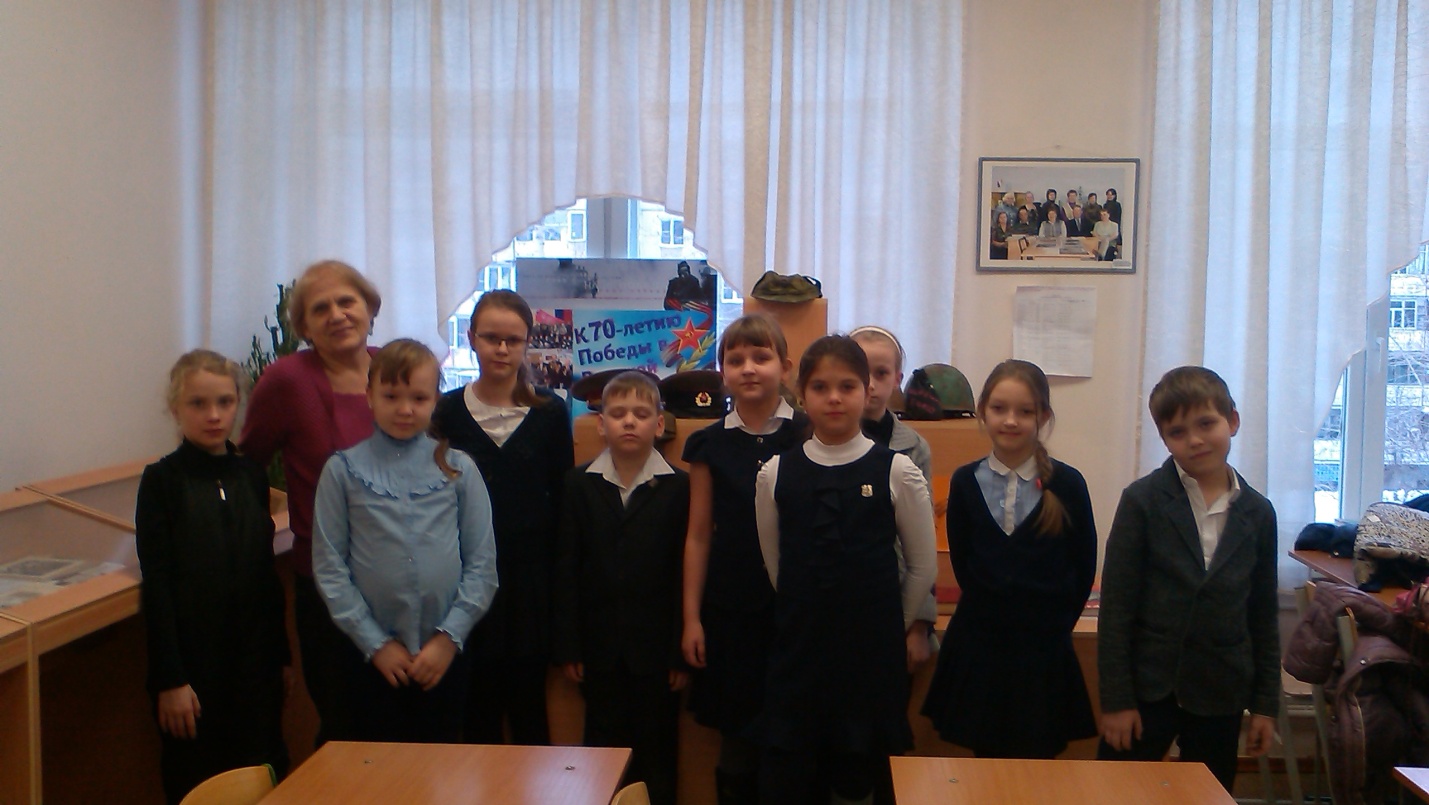 Фотография на памятьКроме наших увлекательных путешествий, мы и сами принимали гостей в своём школьном музее.За январь  в музее гимназии №10 «Река времени» побывали команды МБОУ СОШ №54(филиал)  и МБОУ СОШ № 32. Нам очень приятно встречать гостей, знакомиться с ребятами других школ г. Челябинска.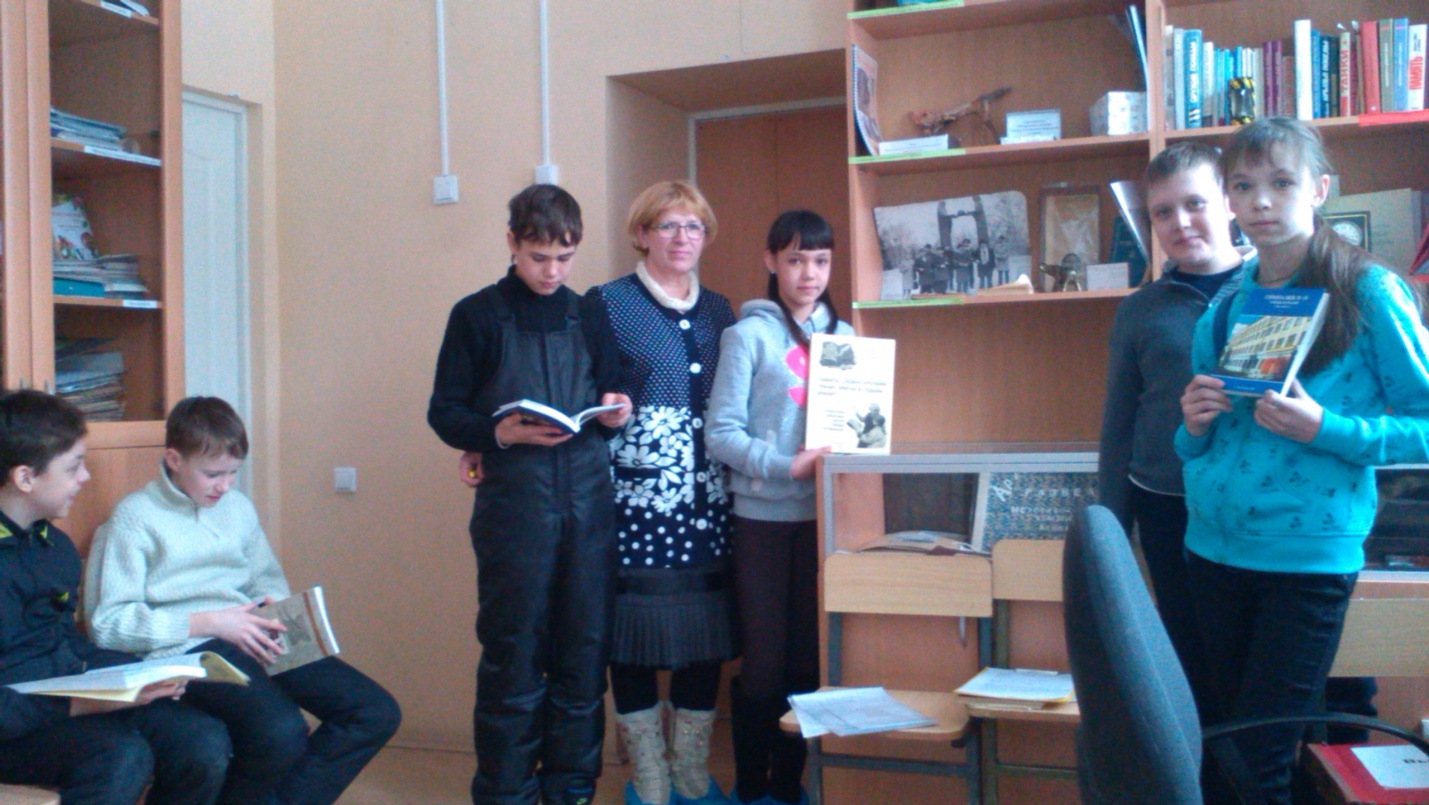 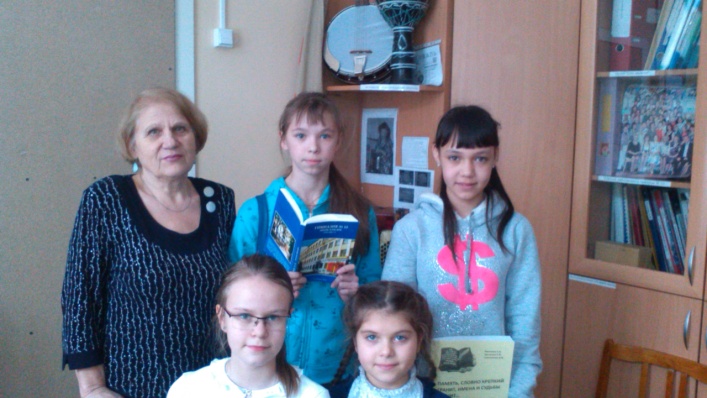 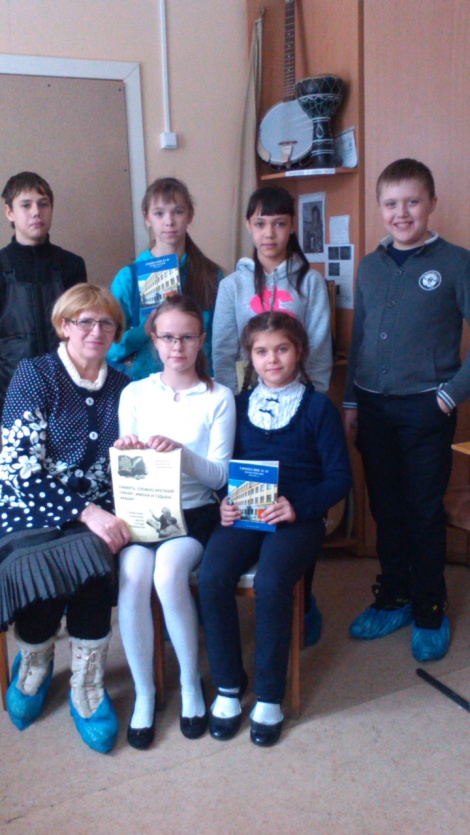 Всем приятных и полезных путешествий по музеям г. Челябинска!